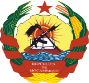 REPÚBLICA DE MOÇAMBIQUEMINISTÉRIO DO INTERIORSERVIÇO NACIONAL DE MIGRAÇÃODEPARTAMENTO DE RELAÇÕES PÚBLICASMAIS DE 220 MIL VIAJANTES ATRAVESSARAM AS FRONTEIRAS NACIONAISDesde o início da operação Tivikelene Covid-19 (14 de Dezembro) até 12 de Janeiro corrente, foi registado a nível nacional movimento migratório global de 221.010 viajantes, dos quais 108.297 entrados e 112.713 saídos, contra 789.530 registados no período similar da anterior quadra festiva, o que corresponde a uma redução em 72%.Do total de viajantes entrados, 55.448 são nacionais e 52.849 estrangeiros e dos saídos, 55.353 são nacionais e 57.360 estrangeiros.O Posto de Travessia de Ressano Garcia, foi o que registou maior fluxo de viajantes neste período, com 158.018, seguido de Zóbwe e Machipanda com 10.774 e 8.026 respectivamente, conforme a tabela abaixo. Postos de Travessia com maior fluxo de viajantesOs Postos de Travessia de Ressano Garcia e da Ponta D’Ouro registam redução significativa de movimento migratório em virtude do encerramento parcial dos Postos de Travessia de Lebombo e Kosi Bay, na contraparte sul-africana. Dois dias após o encerramento dos referidos Postos de Travessia, o movimento de viajantes no Posto de Travessia de Ressano Garcia baixou de uma média diária de 3.460 nos anteriores 06 dias, para 1.920; no Posto de Travessia da Ponta D’Ouro, o movimento baixou de uma média diária de 460 para 170.2. DEPORTADOS MAIS DE 580 MOÇAMBICANOSAinda no mesmo período, a República da África do Sul e o Reino de Eswatini deportaram para a República de Moçambique, 583 cidadãos nacionais por cometimento de diversas infracções. Trata-se de 404 nacionais deportados através do Posto de Travessia de Ressano Garcia, 65 através do Posto de Travessia da Ponta D’Ouro e 114 através do Posto de Travessia de Namaacha, na Província de Maputo.As causas da deportação destes concidadãos foram imigração clandestina (569) e a permanência ilegal (13). SOLICITADOS MAIS DE 11.000 PASSAPORTES No período em análise, a procura de passaporte reduziu em 34% em comparação com o período similar da anterior quadra festiva, ou seja, foram solicitados a nível nacional 11.170 passaportes contra 17.095.A maior procura de passaporte neste período foi verificada na Cidade de Maputo, Províncias de Maputo e de Gaza, conforme a seguir se apresenta:Cidade de Maputo – 4.227 ↔ 39%Gaza – 2.129 ↔ 19%Província de Maputo – 1.961 ↔ 17% Taxas para emissão de passaporteAPELOO SENAMI apela ao cumprimento das medidas de prevenção e contenção da propagação da pandemia da Covid-19, nas Direcções Provinciais de Migração e nos Postos de Travessia.N/OPOSTO DE TRAVESSIATIPO DO MOVIMENTOTIPO DO MOVIMENTOTOTALTOTALEntradosSaídos01Ressano Garcia (P. Maputo)76.68781.331158.01870%02Zóbwe ( Tete)3.7457.02910.7745%03Machipanda ( Manica)4.3083.7188.0264%N/OTaxas Valor a Pagar em MtsTempo de Espera1Expresso7.200,0024 horas2Urgente2.775,0007 dias 3Normal2.400,00dias